Настоящая Форма должна быть отправлена в адрес Кинофестиваля до 20 июля 2022 года включительно.1. ФИЛЬМ1.1. Название фильмана русском языке: ___________________________на английском языке: ________________________1.2. Страна производства _____________________1.3. Год производства ______ (к участию в конкурсной программе допускаются фильмы, созданные не ранее 1 января 2020 года)1.4. Номинация (жанр) (нужное отметить):1.5. Хронометраж _______ (в минутах)1.6. Фильм является дебютной работой режиссера в данном жанре (нужное отметить): □  Да      □  Нет1.7. Просим указать, является ли показ на кинофестивале «Лучезарный Ангел» премьерой фильма (нужное отметить):     □  Да      □  Нет1.8. Дата премьерного показа фильма «__»  ___________ 20__ г.1.9. Кинофестивали, в которых фильм принимал участие: ____________________________________1.10. Полученные призы (если таковые были) ______________________________________________1.11. Категория информационной продукции (возрастной рейтинг фильма) ____+Регистрационный лист в электронной форме (MS Word для копирования информации в каталог кинофестиваля), его скан с подписью и печатью (если имеется) Правообладателя (формат PDF) и все необходимые приложения (ссылку на фильм, фото, кадры из фильма, трейлер и пр.) необходимо направлять на E-mail: luchangel@mail.ru. В теме письма обязательно должна быть пометка «Реглист и материалы к «…» (название фильма), либо «Реглист, материалы и ссылка на «…» (название фильма).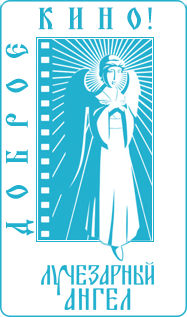 XIX Международный благотворительныйкинофестиваль «Лучезарный Ангел»РЕГИСТРАЦИОННЫЙ ЛИСТПеред заполнением настоящей формы необходимо ознакомиться с Регламентом XIX Международного благотворительного кинофестиваля «Лучезарный Ангел». Фильмы, не соответствующие требованиями Регламента, к участию в кинофестивале не допускаются.□  игровое
полнометражное□ игровое
короткометражное□ документальное□ анимационное2. ПРОИЗВОДСТВО2.1. ФИО (полностью) продюсера: ____________________Телефон (рабочий):                          E-mail (рабочий):	2.2. Компания-производитель: __________________Адрес: ________________Телефон:                                           E-mail: 2.3. Должность и ФИО (полностью) руководителя компании-производителя: ___________________3. ТВОРЧЕСКАЯ ГРУППАРежиссер ____________________________Телефон (рабочий):                                             Е-mail (рабочий): Автор сценария _______________________Оператор_____________________________Художник ____________________________Монтажер ____________________________Композитор __________________________Звукооператор ________________________В ролях (или роли озвучивают):ФИО _____________________________________   Персонаж_________________________________ФИО _____________________________________   Персонаж_________________________________ФИО _____________________________________   Персонаж_________________________________ФИО _____________________________________   Персонаж_________________________________4. ДОКУМЕНТАЦИЯ И МАТЕРИАЛЫВ адрес Дирекции Кинофестиваля до 20 июля . включительно необходимо направить следующие материалы:Просмотровая копия фильмав виде ссылки на фильм (ссылка не должна содержать «сборники» и дополнительные материалы – меню, промо-ролики, калибровку цвета, текста, звука и любую иную информацию).4.2. Синопсис (на русском языке объёмом не более 500 знаков): _______________________________4.3. Биография режиссера (не более 100 знаков): ___________________________________________4.4. Избранная фильмография режиссера (не более 5 фильмов): _______________________________4.5. Фото режиссера 1–2 шт. в формате JPEG, не менее 1 Mb.4.6. Кадры из фильма 3–4 шт. в электронном виде (в формате JPEG, не менее 1 Mb).4.7. Тизер (трейлер) фильма (если таковой имеется) предоставляется в виде ссылки.4.8. Пресс-материалы, плакаты (указать, будут ли представлены на кинофестиваль)   □ Да   □ Нет4.9. Для фильмов на иностранном языке: внешние субтитры в виде SRT-файла на русском (или английском) языке, либо диалоговые листы с хронометражем.4.10. Только для фильмов российского производства – скан-копия в формате JPEG Прокатного удостоверения на фильм, если имеется (обязательно с оборотной стороной).4.11. Пункт заполняется по желанию правообладателя. Если фильм размещен для платного или бесплатного просмотра на онлайн-сервисах и ресурсах (Amediateka, Кинопоиск-HD, OKKO и др.), просьба указать прямые ссылки для последующего их размещения на официальных интернет-ресурсах Организаторов Кинофестиваля: __________________________________________________5. ПЕРЕДАЧА И ТРАНСПОРТИРОВКА КОПИЙ ФИЛЬМОВ Информация об отправителе копий фильма на Кинофестиваль:Компания: __________________________________________________________________________ФИО (полностью) представителя: ______________________________________________________Телефон (рабочий):                                          E-mail (рабочий):  6. СОГЛАСИЕ НА УЧАСТИЕ В КИНОФЕСТИВАЛЕ6.1. Правообладатель:___________________________________________________________________(полное наименование организации либо ФИО полностью)Адрес организации: ____________________________________________________________________Контактное лицо: ______________________________________________________________________Телефон (рабочий):                                           E-mail (рабочий):Подписанием настоящего Регистрационного листа Правообладатель дает согласие организаторам Кинофестиваля на демонстрацию указанного фильма на Кинофестивале, а также подтверждает, что не отзовет фильм с Кинофестиваля. Представитель Правообладателя (лицо, уполномоченное Правообладателем на основании доверенности): _______________________________________________________________________(полное наименование организации либо ФИО полностью)Адрес организации:_____________________________________________________________________Контактное лицо: ____________________________________________________________________ Телефон (рабочий):                                           E-mail (рабочий):6.2. Правообладатель подтверждает использование указанного адреса электронной почты в качестве своей простой электронной подписи в порядке электронного взаимодействия в соответствии с разделом 5 Регламента Кинофестиваля. Правообладатель подтверждает, что все документы и материалы, а также иная информация, поступившая с вышеуказанного адреса электронной почты, направлена непосредственно им. Правообладатель подтверждает, что несет ответственность за сохранность конфиденциальности логина и пароля, предоставляющих доступ к учетной записи почтового сервиса вышеуказанной электронной почты, а также гарантирует наличие у лиц, имеющих доступ к вышеуказанной учетной записи, надлежащих полномочий совершать юридически значимые действия от имени соответствующего лица. Правообладатель признает юридически обязательными все действия, совершенные с использованием принадлежащего ему указанного адреса электронной почты.6.3. Правообладатель (представитель Правообладателя) подтверждает, что Правообладатель обладает правами на демонстрацию указанного фильма на Кинофестивале.6.4. Настоящим Правообладатель дает согласие на демонстрацию на ТВ в рамках освещения программы Кинофестиваля любых четырех отрывков из фильма, по выбору Дирекции Кинофестиваля. 6.5. С Регламентом Международного благотворительного кинофестиваля «Лучезарный Ангел», размещенным для всеобщего ознакомления в открытом доступе на официальном сайте Кинофестиваля http://luchangela.ru, Правообладатель (представитель Правообладателя) ознакомлен. Правила и условия, предусмотренные Регламентом, Правообладателю (представителю Правообладателя) понятны. Правообладатель (представитель Правообладателя) принимает данные правила и условия, обязуется их соблюдать и дает согласие на участие в Кинофестивале на указанных условиях.6.6. Правообладатель (представитель Правообладателя) несет ответственность за достоверность предоставленных им сведений и подлинность предоставленных документов.6.7. Правообладатель/лицо, действующее от имени и в интересах Правообладателя, в случаях превышения лимита количества знаков установленного п.п. 4.2, 4.3., а также лимита информации, указываемой в п. 4.4. Регистрационного листа, настоящим выражает свое согласие и предоставляет специалистам Кинофестиваля право самостоятельно сократить количество знаков в синопсисе, биографии и количество фильмов в фильмографии до требуемого.6.8. Информация, отраженная заявителем в Регистрационном листе, впоследствии будет опубликована в каталоге, на официальном сайте и социальных сетях Кинофестиваля, в связи с чем Правообладатель/лицо, действующее от имени и в интересах Правообладателя, несет ответственность за ее содержание. Специалисты Кинофестиваля оставляют за собой право самостоятельно исправлять грамматические/стилистические ошибки.6.9. Все пункты Регистрационного листа должны быть заполнены в полном объеме. В случае невнесения данных в Регистрационный лист, представленный фильм не допускается к участию в Кинофестивале.6.10. Полномочия представителя Правообладателя подтверждены доверенностью № ___________ от «__» ___________ 2022 г. (прилагается).Подпись Правообладателя (представителя Правообладателя) _______________________ /____________________________________________________________________________________/(расшифровка подписи, должность, ФИО)Дата «__» __________ 2022 г.М.П.7. МЕРОПРИЯТИЯ, ПРОВОДИМЫЕ В РАМКАХ КИНОФЕСТИВАЛЯ В ТЕЧЕНИЕ ГОДАКинопоказы фильмов, допущенных к участию в Международном благотворительном кинофестивале «Лучезарный Ангел», в некоммерческих и благотворительных акциях и мероприятиях, проводимых в межфестивальный период, в том числе в рамках кинофестиваля «Свет Лучезарного Ангела», возможны исключительно в случае согласия Правообладателей, которое Организаторы кинофестиваля письменно запрашивают у них на каждый показ.